Культурный центр Вооруженных Сил  Российской Федерацииимени М.В. Фрунзе___________________________________________________________________М е т о д и ч е с к и й  о т д е лИнформационно-методический  выпуск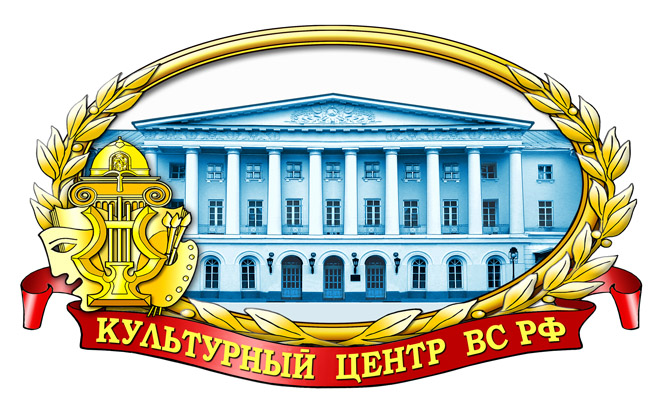 ОСНОВЫ ГОСУДАРСТВЕННОЙ КУЛЬТУРНОЙ ПОЛИТИКИМосква 2015Материал предназначен для командиров воинских частей и подразделений, заместителей командиров по работе с личным составом, работников военных учреждений культурыОтветственный за выпуск –начальник  методического отделазаслуженный  работник культуры РФХРОБОСТОВ Д.В.Составители сборника:начальник группы информационно-аналитической работыЛещинская Т.П.методистзаслуженный работник культуры РФГалкин К.Г.Компьютерная обработка материала:Лещинская Т.П.Отзывы, предложения и пожелания просим направлятьпо адресу:129110, Москва, Суворовская площадь, 2Культурный центр Вооруженных Сил РФ, методический отделТелефоны: 8 (495) 681-56-17,681-28-07, 688-63-08, 688-54-92Факс:8 (495) 681-52-20УКАЗПРЕЗИДЕНТА РОССИЙСКОЙ ФЕДЕРАЦИИО проведении в Российской ФедерацииГода литературыВ целях привлечения внимания общества к литературе и чтениюпостановляю:1.Провести в 2015 году в Российской Федерации Год литературы.2.Правительству Российской Федерации:а) образовать организационный комитет по проведению в РоссийскойФедерации Года литературы и утвердить его состав;б) обеспечить разработку и утверждение плана основных мероприятий по проведению в Российской Федерации Года литературы.3. Рекомендовать органам исполнительной власти субъектов Российской Федерации осуществлять необходимые мероприятия в рамках проводимого в Российской Федерации Года литературы.4. Настоящий Указ вступает в силу со дня его подписания.Президент Российской ФедерацииВ. ПутинМосква, Кремль12 июня 2014 года№ 426Основы государственной культурной политикиУТВЕРЖДЕНЫ Указом ПрезидентаРоссийской Федерацииот 24 декабря 2014 года № 808
Настоящие Основы определяют главные направления государственной культурной политики и представляют собой базовый документ для разработки и совершенствования законодательных и иных нормативных правовых актов Российской Федерации, регулирующих процессы культурного развития в Российской Федерации, а также государственных и муниципальных  программ.

Правовой базой настоящих Основ является Конституция Российской Федерации.

Настоящие Основы определяют цели и стратегические задачи государственной культурной политики, ключевые принципы ее реализации.

Государственная культурная политика призвана обеспечить приоритетное культурное и гуманитарное развитие как основу экономического процветания, государственного суверенитета и цивилизационной 	самобытности 	страны.

Государственная культурная политика признается неотъемлемой частью стратегии национальной безопасности Российской Федерации.
I. Введение
Россия - страна великой культуры, огромного культурного наследия, многовековых культурных традиций и неиссякаемого творческого потенциала.

В силу своего географического положения, многонациональности, многоконфессиональности Россия развивалась и развивается как страна, объединяющая два мира - Восток и Запад. Исторический путь России определил ее культурное своеобразие, особенности национального менталитета, ценностные основы жизни российского общества.

Накоплен уникальный исторический опыт взаимовлияния, взаимообогащения, взаимного уважения различных культур - на этом естественным образом веками строилась российская государственность.
Ключевая, объединяющая роль в историческом сознании многонационального российского народа принадлежит русскому языку, великой русской культуре.

В формировании системы ценностей России особую роль сыграло православие. Ислам, буддизм, иудаизм, другие религии и верования, традиционные для нашего Отечества, также внесли свой вклад в формирование национально-культурного самосознания народов России. Ни вероисповедание, ни национальность не разделяют и не должны разделять народы России.
Литература, музыка, опера, балет, театр, кинематограф, цирк, изобразительное искусство, архитектура, дизайн, художественная фотография - достижения во всех областях отечественного искусства бесспорны и признаны не только в России, но и в мире. Современный этап развития России требует максимального вовлечения потенциала культуры в процессы общественного прогресса.

Культура России - такое же ее достояние, как и природные богатства. В современном мире культура становится значимым ресурсом социально-экономического развития, позволяющим обеспечить лидирующее положение нашей страны в мире.
На протяжении всей отечественной истории именно культура сохраняла, накапливала и передавала новым поколениям духовный опыт нации, обеспечивала единство многонационального народа России, воспитывала чувства патриотизма и национальной гордости, укрепляла авторитет страны на международной арене.
Утверждение приоритета культуры призвано обеспечить более высокое качество общества, его способность к гражданскому единству, к определению и достижению общих целей развития. Главным условием их реализации является формирование нравственной, ответственной, самостоятельно мыслящей, творческой личности. Единение науки, образования и искусства закладывает основу для понимания общественной миссии культуры как инструмента передачи новым поколениям свода моральных, этических и эстетических ценностей, составляющих ядро национальной самобытности.Принимая настоящие Основы, государство впервые возводит культуру в ранг национальных приоритетов и признает ее важнейшим фактором роста качества жизни и гармонизации общественных отношений, залогом динамичного социально-экономического развития, гарантом сохранения единого культурного пространства и территориальной целостности России.

II. Основания для выработки государственнойкультурной политики1. Перед Российской Федерацией стоит задача в исторически короткий период осуществить экономическую и социальную модернизацию страны, выйти на путь интенсивного развития, обеспечивающего готовность государства и общества ответить на вызовы современного мира.
Это возможно только при условии планомерных и последовательных инвестиций в человека, в качественное обновление 	личности.

В недавнем прошлом такие вложения были явно недостаточными, что создало угрозу гуманитарного 	кризиса.
2. К наиболее опасным для будущего России возможным проявлениям этого кризиса относятся:
снижение интеллектуального и культурного уровня общества;

девальвация общепризнанных ценностей и искажение ценностных ориентиров;

рост агрессии и нетерпимости, проявления асоциального поведения;

деформация исторической памяти, негативная оценка значительных периодов отечественной истории, распространение ложного представления об исторической отсталости России;
атомизация общества - разрыв социальных связей (дружеских, семейных, соседских), рост индивидуализма, пренебрежения правами других.
3. Государственная культурная политика России охватывает такие сферы государственной и общественной жизни, как все виды культурной деятельности, гуманитарные науки, образование, межнациональные отношения, поддержка русской культуры за рубежом, международное гуманитарное и культурное сотрудничество, а также воспитание и самовоспитание граждан, просвещение, развитие детского и молодежного движения, формирование информационного пространства страны.

Необходимость преодоления межведомственных, межуровневых и межрегиональных противоречий по вопросам культурного развития требует повышения статуса государственной культурной политики до общенационального уровня.4. Разработка и реализация государственной культурной политики нуждается в научной обоснованности предпринимаемых преобразований, в приоритетном развитии гуманитарных наук и осуществляется при тесном взаимодействии государства и общества.5. Государственная культурная политика направлена на повышение гражданского самосознания, готовности и способности людей к активному участию в процессах общественного развития.III. Общие положения
В настоящих Основах используемые понятия означают:

"культура" - совокупность формальных и неформальных институтов, явлений и факторов, влияющих на сохранение, производство, трансляцию и распространение духовных ценностей (этических, эстетических, интеллектуальных, гражданских и т.д.);"культурная политика" - действия, осуществляемые органами государственной власти Российской Федерации и общественными институтами, направленные на поддержку, сохранение и развитие всех отраслей культуры, всех видов творческой деятельности граждан России и формирование личности на основе присущей российскому обществу системы ценностей;
"субъекты государственной культурной политики" - органы государственной власти Российской Федерации и органы местного самоуправления, образовательные, научные организации, организации культуры, общественные объединения и организации, иные организации, осуществляющие деятельность в области искусства, науки, образования, просвещения, воспитания, семейных отношений, работы с детьми и молодежью;

"объекты государственной культурной политики" - материальное и нематериальное культурное наследие, все виды и результаты творческой деятельности, система образования, наука, русский язык и языки народов Российской Федерации, семья, системы межличностной и общественной коммуникации, медийное и информационное пространство, международные культурные и гуманитарные 	связи;

"культурная деятельность" - деятельность по созданию, распространению, сохранению, освоению и популяризации культурных ценностей и предоставлению культурных благ в области культурного наследия, литературы, театрального, музыкального, изобразительного, циркового искусства, архитектуры, градостроительства, садово-паркового искусства, дизайна, кинематографии, фотоискусства, средств массовой информации, культурных (творческих) индустрий, народных художественных промыслов и ремесел, культурного досуга, народного художественного творчества, фольклора, нематериального культурного наследия, музейного, архивного, библиотечного дела, эстетического воспитания, художественного образования, педагогической деятельности в сфере культуры, международного культурного сотрудничества;"духовная сфера" - система представлений о мире и человеке, о человеческом обществе и отношениях людей, о ценностях и их иерархии; 
"менталитет, ментальность российского народа" - совокупность интеллектуальных, эмоциональных, культурных особенностей, ценностных ориентаций и установок, присущих россиянам;
"культурное наследие" - совокупность предметов, явлений и произведений, имеющих историческую и культурную ценность. Культурное наследие включает в себя материальное культурное наследие (здания и сооружения, образцы инженерных, технических решений, градостроительные объекты, памятники промышленной архитектуры, исторические и культурные ландшафты, археологические памятники, монументы, скульптурные памятники, мемориальные сооружения и т.д., произведения изобразительного, прикладного и народного искусства, документы, книги, фотографии - все предметы материального мира, сохраняющие представление об особенностях жизни людей в прошедшие эпохи) и нематериальное культурное наследие (языки и диалекты, традиции, обычаи и верования, фольклор, традиционные уклады жизни и представления об устройстве мира народов, народностей, этнических групп, русская литература и литература народов России, музыкальное, театральное, кинематографическое наследие, созданная в стране уникальная система подготовки творческих кадров);
"сохранение культурного наследия" - обеспечение физической сохранности объектов материального культурного наследия, собирание, документирование и изучение объектов нематериального культурного наследия, вовлечение в культурный и научный оборот объектов культурного наследия;

"информационная среда" - совокупность средств массовой информации, радио- и телевещание, информационно-телекоммуникационная сеть "Интернет" (далее - сеть "Интернет"), распространяемые с их помощью текстовые и визуальные материалы, информация, а также созданные и создаваемые цифровые архивы, библиотеки, оцифрованные музейные фонды;

"информационная грамотность" - знания, способности и навыки, необходимые для получения информации, ее оценки и использования, приобретаемые как в процессе обучения в профессиональных и образовательных организациях, так и вне их, включая все типы информационных ресурсов: устные, печатные и цифровые;

"творческие индустрии" - компании, организации и объединения, производящие экономические ценности в процессе творческой деятельности, а также деятельность по капитализации культурных продуктов и их представлению на рынке. К сфере творческих индустрий относятся: промышленный дизайн и индустрия моды, музыкальная индустрия и индустрия кино, телевидение и производство компьютерных игр, галерейный бизнес, издательский бизнес и книготорговля, рекламное производство и средства массовой информации.IV. Цели государственной культурной политики
Основные цели государственной культурной политики - формирование гармонично развитой личности и укрепление единства российского общества посредством приоритетного культурного и гуманитарного развития.

Целями государственной культурной политики также являются:

укрепление гражданской идентичности;создание условий для воспитания граждан;сохранение исторического и культурного наследия и его использование для воспитания и образования;	

передача от поколения к поколению традиционных для российской цивилизации ценностей и норм, традиций, обычаев и образцов 	поведения;

создание условий для реализации каждым человеком его творческого потенциала;

обеспечение доступа граждан к знаниям, информации, культурным ценностям и благам.	
V. Принципы государственной культурной политики
Принципами государственной культурной политики являются:

территориальное и социальное равенство граждан, в том числе граждан с ограниченными возможностями здоровья, в реализации права на доступ к культурным ценностям, участие в культурной жизни и пользование организациями 	культуры;

открытость и взаимодействие с другими народами и культурами, представление об отечественной культуре как о неотъемлемой части мировой культуры;

соответствие экономических, технологических и структурных решений, принимаемых на государственном уровне, целям и задачам государственной культурной политики;	

свобода творчества и невмешательство государства в творческую деятельность;

делегирование государством части полномочий по управлению сферой культуры 	общественным 	институтам.

VI. Задачи государственной культурной политикиВ области культурного наследия народов Российской Федерации
Утверждение в общественном сознании ценности накопленного прошлыми поколениями исторического и культурного опыта как необходимого условия для индивидуального и общего развития.	

Поддержка общественных инициатив в сфере выявления, сохранения и популяризации культурного наследия народов Российской Федерации.

Практическая реализация приоритета права общества на сохранение материального и нематериального культурного наследия перед имущественными интересами физических и юридических лиц.

Совершенствование системы государственной охраны объектов культурного наследия народов Российской Федерации, предметов музейного, архивного и национального 	библиотечного 	фондов.

Создание общероссийской системы сохранения нематериального культурного наследия.

Сохранение этнических культурных традиций и поддержка основанного на них народного творчества, сохранение этнокультурного разнообразия как одного из значимых источников профессиональной культуры и важной составляющей этнонациональной 	идентичности.

Систематизация, расширение и развитие существующего опыта использования объектов культурного наследия, предметов музейного и архивного фондов, научного и информационного потенциала российских музеев и музеев-заповедников в образовательном 	процессе.

Повышение роли объектов культурного наследия, сохранение исторической среды городов и поселений, в том числе малых городов, создание условий для развития культурно-познавательного	туризма.

Поддержка и развитие инициатив граждан по участию в этнографических, краеведческих и археологических экспедициях, в работе по выявлению, изучению и сохранению объектов культурного наследия.

В области осуществления всех видов культурной деятельности и развития связанных с ними индустрий
Поддержка профессиональной творческой деятельности в процессе создания и представления обществу произведений литературы, музыки, изобразительного искусства, драматургии, киноискусства, архитектуры, дизайна, художественной фотографии, иных видов искусства.	

Развитие театрального, музыкального, балетного, оперного, циркового искусства, других видов исполнительского искусства, создание выдающимся отечественным исполнителям условий для работы 	в России.	

Передача части функций по регулированию современного художественного творчества и оценке его качества профессиональным сообществам и творческим общественным организациям.	

Содействие развитию профессиональной критики и журналистики.

Развитие фестивальной, гастрольной, выставочной деятельности.

Государственная поддержка отечественной кинематографии, в том числе создания анимационных, документальных, научно-популярных, учебных, адресованных детской аудитории фильмов, создание условий для развития творческих индустрий.	

Создание условий для развития национального сектора массовой культуры, повышения эстетического качества культурных продуктов, относящихся к массовой культуре, вовлечения массовой культуры в процесс реализации государственной культурной политики.	

Повышение эстетической ценности архитектурной среды российских городов, государственная поддержка архитектурного творчества, признание архитектуры социально значимым видом искусства.

Развитие государственной системы подготовки творческих кадров с использованием уникальных отечественных традиций.

Повышение качества подготовки профессиональных кадров для всех видов культурной деятельности.	
Формирование базовых навыков восприятия и создания произведений искусства в процессе общего образования, повышение доступности дополнительного образования в сфере искусств.

Сохранение традиций и создание условий для развития всех видов народного искусства и творчества, поддержка народных художественных 	промыслов и ремесел.	

Создание условий для развития творческой самодеятельности граждан, поддержка общественных инициатив в этой сфере с учетом этнонациональных традиций, особенностей регионов и местных сообществ.

Государственная поддержка и модернизация материально-технической базы 	сферы культуры.	

Сохранение сложившейся сети организаций культуры, создание условий для их развития, освоения ими новых технологий культурной деятельности.

Усиление роли таких организаций культуры, как музей, библиотека, архив, театр, филармония, концертный зал, дом культуры, в деле исторического и культурного просвещения и воспитания.

Переход на качественные критерии при оценке эффективности деятельности организаций культуры.	

Создание условий для образования и деятельности негосударственных культурных институций, поддержка благотворительности и меценатства.

Сохранение и развитие единого культурного пространства России, в том числе путем:	

создания законодательных, организационных и финансовых механизмов для развития межрегионального и межмуниципального культурного сотрудничества 	и взаимодействия;	

развития инфраструктуры культурной деятельности, создания благоприятной культурной среды в малых городах и сельских поселениях, включая создание клубной сети киновидеопоказа;

создания развитой сети театральных, концертных, выставочных залов;

развития системы гастрольно-выставочной деятельности;

развития книгоиздания и книгораспространения, совершенствования инфраструктуры 	чтения;

использования цифровых коммуникационных технологий для обеспечения доступа граждан к культурным ценностям независимо от места 	проживания.

В области гуманитарных наук
Приоритетное развитие гуманитарных наук как наук о человеке, его духовной, нравственной, культурной и общественной деятельности.

Проведение необходимых фундаментальных и прикладных исследований 	в сфере гуманитарных наук.	

Повышение качества подготовки научных и научно-педагогических кадров 	в 	сфере 	гуманитарных 	наук.

В области русского языка, языков народов Российской Федерации, отечественной литературы
Повышение качества владения гражданами России русским языком.

Использование в общероссийском публичном пространстве и государственных средствах массовой информации эталонного русского литературного 	языка.

Развитие системы подготовки преподавателей русского языка.

Повышение качества обучения русскому языку в системе общего и профессионального образования независимо от места проживания человека.

Развитие системы преподавания русского языка как иностранного.

Создание условий для сохранения и развития всех языков народов Российской Федерации, для сохранения двуязычия граждан, проживающих в национальных республиках и регионах, для использования национальных языков в печатных и электронных средствах 	массовой 	информации.

Государственная поддержка переводов на русский язык произведений литературы, созданных на языках народов России, их издание и распространение на всей территории страны.	

Организация и поддержка работ в области научного изучения русского языка, его грамматической структуры и функционирования, исследования древних памятников письменности, создания академических словарей русского языка и электронных 	лингвистических корпусов.	

Продвижение русского языка в мире, поддержка и содействие расширению русскоязычных сообществ в иностранных государствах, повышению интереса к русскому языку и русской культуре во всех 	странах мира.	

Расширение присутствия русского языка в сети "Интернет", существенное увеличение в сети "Интернет" количества качественных ресурсов, позволяющих гражданам разных стран изучать русский язык, получать информацию о русской культуре и русском 	языке.

Поддержка современного литературного творчества, издания и распространения 	литературных 	журналов.	

Поддержка научной работы по подготовке академических изданий классической литературы и трудов по истории литературы.

Сохранение традиций и развитие отечественной школы художественного перевода.

Принятие мер по возрождению интереса к чтению.

Расширение доступности для граждан произведений классической и современной отечественной и мировой литературы, детской литературы, произведений, созданных на языках народов России.

Сохранение книги как вида печатной продукции, развитие отечественной традиции 	искусства 	книги.

Создание условий для развития книгоиздания и книжной торговли, поддержка социально ориентированной деятельности издательств и предприятий книжной 	торговли.

Сохранение библиотек как общественного института распространения книги и приобщения к чтению, принятие мер по модернизации 	их 	деятельности.

В области расширения и поддержки международных культурных и гуманитарных связей
Поддержка в зарубежных странах сети государственных и общественных институтов русского языка и русской культуры.	

Поддержка деятельности общественных организаций и объединений русскоговорящих граждан в зарубежных странах.	

Расширение межгосударственного сотрудничества в области образования на русском языке в зарубежных странах и изучения русского 	языка 	как иностранного.	

Расширение сотрудничества профессиональных научных и культурных сообществ, институтов и организаций в сфере реализации совместных проектов по изучению и представлению за рубежом российской культуры, истории, литературы, а также в сфере реализации совместных творческих проектов.

Поддержка деятельности профессиональных русистов за рубежом и славистов, переводчиков русской художественной литературы.

Содействие расширению взаимодействия и сотрудничества российских организаций культуры с организациями культуры зарубежных 	стран.

Содействие сотрудничеству российских общественных организаций, осуществляющих деятельность в сфере образования, просвещения, воспитания, семейных отношений, работы с детьми и молодежью, культуры и искусства, с аналогичными общественными организациями зарубежных стран.

Поддержка международных проектов в области искусств, гуманитарной науки, отдельных 	видов 	культурной 	деятельности.

В области воспитания
Возрождение традиций семейного воспитания, преодоление разрыва между поколениями 	внутри 	семьи.

Утверждение в общественном сознании традиционных семейных ценностей, повышение 	социального 	статуса 	семьи.

Налаживание диалога между поколениями в масштабах общества.

Предоставление родителям возможности получения доступной педагогической и психологической помощи по вопросам воспитания 	детей.

Подготовка педагогов в области воспитания детей и молодежи.

Восстановление и развитие системы воспитания и самовоспитания взрослых граждан.

Повышение общественного статуса учителя: утверждение в общественном сознании представления об учителе как эталоне социального поведения, носителе безусловного нравственного и интеллектуального авторитета.	

Вовлечение в процесс воспитания граждан всех возрастов общественных организаций, научного и культурного сообществ, организаций 	культуры.

В области просвещения
Поддержка государственных, общественных, общественно-государственных институтов в распространении среди граждан знаний и культуры, в том числе:	

гуманизация общего и профессионального образования;

выявление одаренных в разных сферах детей, создание условий для их индивидуального обучения, их педагогическое и психологическое сопровождение в период получения образования, создание условий для их профессиональной деятельности после завершения образования;

утверждение в обществе представления о высокой социальной ценности просвещения, вовлечение граждан в различные формы просветительской деятельности, в том числе путем поддержки обществ, клубов, общественных объединений просветительской направленности;

возрождение и развитие массового краеведческого движения в стране, а также деятельности по историческому просвещению граждан;

распространение научных знаний (книгоиздание, сеть "Интернет", телевидение);

развитие культурного просветительства с привлечением к этой деятельности профессиональных сообществ и организаций культуры.

В области детского и молодежного движения
Поддержка детских и молодежных организаций, объединений, движений, ориентированных на творческую, добровольческую, благотворительную, познавательную 	деятельность.

Обеспечение участия детей и молодежи в принятии решений, способных повлиять на их жизнь, максимально полно раскрыть их способности 	и таланты.

Подготовка кадров для осуществления деятельности детских и молодежных организаций. Поддержка создания таких организаций в целях осуществления ими деятельности в формах, соответствующих потребностям и возможностям различных категорий 	детей 	и 	молодежи.	

В области формирования информационной среды, благоприятной для становления личности
Формирование информационной грамотности граждан.

Повышение качества материалов и информации, размещаемых в средствах массовой информации и сети "Интернет".	

Повышение этической и эстетической ценности, профессионального уровня распространяемых государственными теле- и радиовещателями программ и продуктов.

Формирование единого российского электронного пространства знаний на основе оцифрованных книжных, архивных, музейных фондов, собранных в Национальную электронную библиотеку и национальные электронные архивы по различным отраслям знания и 	сферам 	творческой 	деятельности.	

Создание национальной российской системы сохранения электронной информации, в том числе ресурсов в сети "Интернет".

VII. Комплексное совершенствование системы управления
В новейшей истории России задача разработки и реализации государственной культурной политики, направленной на формирование гармонично развитой личности и укрепление единства российского общества посредством приоритетного культурного и гуманитарного развития, ставится впервые.

Принятие настоящих Основ исключительно как единичного акта не приведет к 	достижению 	поставленных 	целей 	и 	задач.

Новая система управления процессами культурного развития не отменяет, а встраивает в себя существующую систему управления сферой культуры. Целесообразность создания новых институций продиктована невозможностью достижения целей государственной культурной политики в рамках имеющихся административных структур за счет изменения их полномочий, функций, 	форм 	деятельности 	и 	регламентов.

Масштаб и глубина необходимых преобразований требуют постепенного и целенаправленного включения профессионального сообщества и общественных организаций в процесс трансформации системы 	управления.

Для разработки и реализации государственной культурной политики необходимо сформировать структуры (институты) по выработке, обеспечению реализации и мониторингу достижения целей государственной 	культурной политики.

Организационное, аналитическое и информационное обеспечение разработки и реализации государственной культурной политики
Создание координационного органа, к полномочиям которого относятся:

разработка проекта стратегии государственной культурной политики, уточнение стратегических задач по ее реализации, подготовка предложений о корректировке действующих и принятии при необходимости новых государственных программ, предусматривающих межведомственную координацию деятельности по реализации стратегии, организацию взаимодействия органов государственной власти Российской Федерации и других 	государственных 	органов;	

оценка необходимости уточнения полномочий, функций и сфер ответственности федеральных органов государственной власти с учетом целей и принципов государственной культурной политики и подготовка соответствующих 	предложений;

создание нормативно-правовой базы для реализации государственной культурной 	политики;

формирование эффективных механизмов координации деятельности субъектов государственной культурной политики;	

обеспечение постоянной обратной связи субъектов и объектов государственной 	культурной политики;	

мониторинг достижения целей государственной культурной политики;

выработка критериев оценки деятельности федеральных органов исполнительной власти, органов исполнительной власти субъектов Российской Федерации и органов местного самоуправления по реализации государственной 	культурной 	политики.

Ресурсное обеспечение разработки и реализации государственной культурной политики
Создание Российского фонда культурного развития, к полномочиям которого относятся:

обеспечение реализации проектов, имеющих межведомственный, междисциплинарный, межрегиональный и иной характер и направленных на решение стратегических задач государственной культурной 	политики;

организация методического и информационного обеспечения реализации государственной 	культурной 	политики;

обеспечение участия в реализации государственной культурной политики профессиональных и деловых сообществ, общественных организаций и общественных 	культурных 	институций.

VIII. Ожидаемые результаты реализации государственной культурной политики1. Результатами реализации государственной культурной политики должны стать:

повышение интеллектуального потенциала российского общества;

рост общественной ценности и повышение статуса семьи, осознание семейных ценностей как основы личного и общественного благополучия;

увеличение числа граждан, прежде всего молодежи, стремящихся жить и работать на родине, считающих Россию наиболее благоприятным местом проживания, раскрытия творческих, созидательных 	способностей;

владение русским литературным языком, знание истории России, способность понимать и ценить искусство и культуру - как необходимые условия личностной реализации и социальной востребованности;

гармонизация социально-экономического развития регионов России, особенно малых городов и сельских поселений, активизация культурного потенциала территорий;

качественный рост культурных и досуговых запросов граждан, в том 	числе в отношении 	медиапродукции.
2. Достижение целей государственной культурной политики требует проведения регулярного мониторинга состояния общества и его культурного развития на основе специально разработанной системы целевых показателей, в которой должны превалировать качественные показатели.
3. Достижение целей и задач государственной культурной политики потребует не менее 15-20 лет, в течение которых сформируется новое 	поколение.	
4. Первые ощутимые результаты реализации государственной культурной политики могут быть получены в течение ближайших пяти лет.


УКАЗПРЕЗИДЕНТА РОССИЙСКОЙ ФЕДЕРАЦИИОб утверждении Основ государственной культурной политики1. Утвердить прилагаемые Основы государственной культурной 	политики.
2. Настоящий Указ вступает в силу со дня его подписания.

Президент
Российской Федерации
В.Путин

Москва, Кремль24 декабря 2014 года№ 808
Владимир Путин открыл Год литературы в РоссииИ дольше года длится книга	Возродить ценность хорошей книги призвал президент на церемонии открытия Года литературы в Московском художественном театре имени Чехова. Сохранив свою культуру, язык и литературу, можно сохранить себя как нацию, как народ, как страну, убежден он.	Идея объявить этот год Годом литературы была выдвинута в конце 2013 года на Российском литературном собрании, напомнил глава государства. «Тогда, собравшись в Москве, писатели, хранители библиотек и музеев, издатели много говорили о мощной созидательной силе русской литературы, - заметил он. – О той роли, которую она во все времена играла в формировании личности, о ее способности развивать творческий потенциал людей, объединять нацию вокруг общих духовных и нравственных ценностей, задавать эстетические и культурные ориентиры нашим гражданам».	Для МХТ национальная литература и ее традиции всегда были и остаются основой творчества, его «путеводной звездой», продолжил глава государства. И этот торжественный вечер призван еще раз подчеркнуть выдающуюся роль отечественной словесности в судьбе театра, страны, в судьбе почти каждого из нас, добавил он.	Владимир Путин рассчитывает, что Год литературы пройдет широко и в столице, и в регионах. Ярких акций в программе много. И президент назвал их главную цель: напомнить об исключительной значимости литературы и ее особой миссии.	«Не секрет: в России стали меньше читать – к сожалению, огромному сожалению для нас всех, - и возродить в обществе ценность хорошей книги и принципиально важно», - констатировал Путин. Не менее важно помочь тем, кто связан с этой сферой. Последние годы государство уделяет особое внимание поддержке библиотечной сферы, профильных общественных объединений и учреждений культуры. В том числе мемориальных домов литераторов, литературных музеев. Эта работа будет продолжена, обещал глава государства.	Президент рассчитывает, что Год литературы поможет вернуть в жизньпонимание хорошей художественной литературы, самого слова, всех удивительных возможностей русского языка, который по праву входит в число самых выразительных и образных в мире.	«Уверен, что наши совместные усилия позволят сберечь лучшие традиции русской литературы, укрепить ее авторитет и влияние в мире», - заявил президент. «Сохранив свою культуру, свой язык, литературу, сохраним себя как нация, как народ, как страна. И тысячелетняя Россия останется Россией», - заявил он.КСТАТИУказ о проведении в России Года русской литературы в 2015 году президент подписал в июне 2014 г. Оргкомитет возглавил спикер Госдумы Сергей Нарышкин, его заместителями стали замминистра культуры Григорий Ивлиев и руководитель Роспечати Михаил Сеславинский, Официальный сайт годлитературы.рф заработал 26 января. Презентация портала прошла в «Российской газете».										Кира ЛАТУХИНА«Российская газета»,										29 января 2015, № 16Культурная эволюция9 февраля в Бетховенском зале Большого театра подвелиитоги Года культуры	Встреча председателя Совета Федерации Валентины Матвиенко с деятелями культуры получилась короткой, но теплой. Собравшиеся оказались единодушны: удалось сделать главное – превратить Год культуры из формального мероприятия в действительно значимое событие для всех уголков страны.- Заложен правовой фундамент успешного развития культуры, - рассказала Валентина Матвиенко. Принят ключевой документ – Основы государственной культурной политики. Он обсуждался на разных площадках и потому получился взвешенным. Теперь главное – его реализовать.Еще одна важная победа: с первого января 2015 года все федеральные музеи стали бесплатными для детей и подростков до 18 лет – независимо от гражданства. Дальше дело за субъектами Федерации – чтобы и они пришли к подобному решению. Кроме того, принят закон «О меценатской деятельности», который наверняка поможет развитию благотворительности, а также новая редакция закона «Об объектах культурного наследия».О многом говорят и цифры. Как отметила Валентина Матвиенко, грантовая и стипендиальная поддержка превысила в минувшем году пять миллиардов рублей. Кроме того, появились десятки новых театров, музеев, выставочных залов, началось строительство мультифункциональных культурных центров в малых городах России – уже через месяц первый из них откроется в Белгородской области.- Выросла посещаемость театров, рассказала Ольга Голодец. – За этот год – на семь миллионов человек в абсолютных значениях. Такого скачка еще не было. Во многом это случилось благодаря гастролям наших известных коллективов. Например, Пасхальный фестиваль охватил в этом году 32 региона. А еще – некоторые театры обрели в этом году новый дом. Так, открылась новая сцена Мариинки, было построено здание для Воронежского камерного театра. Успешно, несмотря на санкции, прошли зарубежные гастроли Большого театра… В общем, есть чем гордиться. В финале встречи Валентина Матвиенко вручила благодарности за большой вклад в проведение Года культуры. В число награжденных вошла и главный редактор газеты «Культура».- Действительно, за минувший год немало сделано, - сказала Елена Ямпольская. – Но еще больше сказано, и я думаю, сегодня это даже важнее. Все мы много говорили, спорили, искали и формулировали смыслы. Судя по первым выводам этой дискуссии, пришло осознание: главные задачи культуры – не ведомственные, не корпоративные. Они лежат за пределами культуры. Цель – остановить нравственную, духовную и интеллектуальную деградацию, сделать культуру инструментом личностного роста. Культура должна дать возможность всем нашим соотечественникам, каждому из нас становиться лучше. А потом сумма этих человеческих плюсов, я верю, сложится в справедливое милосердное общество и могучее богатое государство.Ксения ВОРОТЫНЦЕВА,«Культура» № 5,  13-19 февраля 2015О пользе сытости	- Обещаю накормить страну – вкусно, качественно  и доступно, - заявил новый министр сельского хозяйства, в недавнем прошлом – губернатор Краснодарского края Александр Ткачев.	Бог весть, сдержит ли слово, но сам факт столь конкретного, я бы сказала – слюноотделительного посула вдохновляет. Предлагаю перенести это деловое и ясное целеполагание в область культуры. Наша задача – накормить народ. Досыта. От пуза. Чтобы не хватало только птичьего молока – того, которое без кавычек.	Лопайте, товарищи. Трескайте, дамы и господа. Насыщайтесь. Все экологически чистое, без вредных примесей, с грядки, с дерева, с пылу, с жару.	Настаиваю: российской культуре нужна своя Продовольственная программа. Мечтаю о временах, когда наши арт-«прилавки» начнут ломиться от аппетитной снеди – чтобы глаз разбегался. Сплю и вижу молочные реки тонкого психологического реализма в кисельных берегах оригинальных художественных решений. Хочу, чтобы бутафорская роскошь «Кубанских казаков» обрела сочную мякоть и хрустящую свежесть прежде всего в нашей культуре.	Среди патриотов-аскетов стало модно адресовать согражданам упрек: вы, мол, слишком много кушаете. В смысле – зажрались. Тенденция к затягиванию поясов коснулась уже и культурной сферы: одно запретить, другое заморозить, третье объявить ядовитым, фарш попытаться провернуть назад.	Но – чем рвать последний кусок изо рта у дистрофика, может, лучше накрыть раблезиански обильный стол? Поменьше ограничений, побогаче меню. Дело, конечно, хлопотное, зато и окупится общенациональная трапеза сторицей. Обернется здоровьем и моральным, и физическим.	В диету как средство от бескормицы – не верю. Духовное голодание – не считаю лечебным категорически. Убеждена: мы имеем дело с давно и безнадежно постящимися людьми. Не забывайте: те, кто любит покричать о сталинском голодоморе, за последние двадцать пять лет устроили стране свой изощренный голодомор – культурный. Раздельное (с народом, с традициями, с совестью) писание для «креаклов» и ларечный ассортимент – чипсы под газировку – для «быдла».	Кажущееся изобилие обманчиво: это пустая еда, от которой личность не растет, а только зашлаковывается. Одноразовые книги, фильмы, спектакли вызывают изжогу и мутноту. «Вроде 60 каналов в телевизоре, а посмотреть нечего», - день за днем привычно изумляются наши оголодавшие соотечественники. Громкие премьеры напоминают картошку фри: пока горячая. Есть можно, назавтра от сальных останков – рвотный спазм. Вот уже четверть века необходимы витамины, микроэлементы, аминокислоты, белок для поддержания мышцы патриотизма и сложные углеводы нестыдных развлечений мы получаем в основном из советских припасов. Которые язык не повернется назвать консервами.	Пользуясь гастрономической безграмотностью новых поколений, продюсеры меняют шеф-поваров на кухарок, рецепты Молоховец – на общепитовский эрзац, приучают творцов крошить в оливье любительскую колбасу. Эта порочная практика захватила даже те заведения, где три мишленовские звезды держались веками. Я тут отведала премьеру «Восемь любящих женщин» в Малом театре. С тоской глядя на сцену, вспоминала уже не актуальное – из Власа Дорошевича: «Что бы там ни было, но лучше, чем в Малом театре, все-таки в России не играют нигде». И поражалась, как возможно на столь прославленной кухне приготовить такое антрепризное варево, такой откровенный «доширак». Публика искренне аплодирует – ибо слаще морковки давно ничего не едала. Тем более, что на фоне «Гоголь-центра» убогие «Восемь женщин» - нектар и амброзия. Правда, выходя из зала, обсуждают любые темы, кроме спектакля – нечему усваиваться, прошел насквозь…	Культурное недоедание привело страну к рахиту, чахотке, изменению гормонального фона.	Главный выход лично я вижу в резком увеличении разнообразия и качества отечественного культурного продукта. Как решается задача, поставленная министром Ткачевым? За счет поддержки родного  - производителя, предоставления ему преференций и льгот, поощрения фермерства. В культуре – то же самое.	Хватит дотировать тех, кто кормит народ помоями. Причем однотипными: скажем, вся «новая драма» и модная режиссура – это типичный сетевой фастфуд, не различающийся в Москве, Питере, Пскове, Новосибирске. Надо дать возможность пробиться новым  – искать их по стране, задействуя в том числе местные отделения творческих союзов, проводить общероссийские конкурсы – не ради пиара членов жюри, а ради выявления нескоропортящихся талантов. Крепко связать молодых с мэтрами, которые, слава Богу, еще живы. Возродить значение школы, ученичества, долгого кропотливого труда. Вернуть молодым дарованиям чувство перспективы – прямой и обратной, жизни не только в сиюминутности, но в прошлом и в будущем. Тащить вперед и вверх непохожесть, неповторимость – вместо лакейского умения сделать «Точь-в-точь» или «Один в один». Скворец – милая птичка, но России сегодня необходимы соловьи.	Долой профанское сыроедение («художник так видит») и ханжеское вегетарианство («пусть не талантливо, зато нравственно»). Прочь диеты по идеологической группе крови. Отогнав от плиты профессиональных либералов, не подпускайте к ней профессиональных патриотов. Не позволяйте язвенникам составлять книгу «О вкусной и здоровой культуре»: лозунги малокалорийны. Жить надо не лозунгами, жить надо душой.	А душа, если ее разохотить, требует продолжения банкета. Растите гурманов, приучайте человека с малолетства к богатейшей национальной кухне, потом – к лучшим кухням мира. Кладите, не бойтесь, и соль, и перец. Даже пикантность уместна, если превращает блюдо в деликатес, а не в причину моральной язвы.	Воспитывайте вкус, он – лучшая защита организма от отравы. У человека с развитым вкусом выставки Гельмана, книжки Акунина, дизайн Лебедева полетят в мусоропровод, как просроченный йогурт. А вот два десятка песен Макаревича останутся – невзирая на раннюю деменцию автора.	В отличие от безудержного чревоугодничества, душеугодничество – то есть насыщение души – и полезно, и безгрешно. Вкусно должно быть жить на этом свете, господа. Представляю будущую – нажористую – культурную жизнь. Афиши трещат от спелости – мы уписываем за обе щеки, что не съедим, то понадкусываем. Естественно, начнутся капризы: это для нас недостаточно изящно, это не вполне самобытно. Мы забудем времена, когда лакомились мороженым «Левиафаном» сытый голодного не разумеет. Нам снова позавидует Европа: какой балет, какие фильмы, какие голоса! Сам бы ел, да денег мало…	Уповаю, что вот-вот к 9 Мая, 12 июня, 18 марта появятся новые хиты – и не исчезнут ни через месяц, ни через год. Стыдно: одна какая-нибудь «Песня-75» покрывает все постсоветское песенное творчество, как бык овцу.	Здоровое духовное питание облегчает воспитание. Улучшает взаимопонимание – между гражданами разных возрастных и социальных слоев. Концентрирует внимание, усиливает желание, обеспечивает процветание.	А вот вопрос на перспективу – не превратятся ли лукулловы пиры в Демьянову уху, меня сейчас абсолютно не волнует. Будем снимать проблемы с шампура по мере их готовности. До культурного пресыщения России пока очень далеко.Елена ЯМПОЛЬСКАЯ,							главный редактор газеты «Культура»							«Культура» № 16, 15-21 мая 2015СОДЕРЖАНИЕУказ Президента Российской Федерации «О проведении В Российской Федерации Года литературы……………………………………….Основы Государственной культурной политики…………………………………..Указ Президента Российской Федерации «Об утвержденииОснов Государственной культурной политики»……………………………………И дольше года длится книга………………………………………………………..Культурная эволюция………………………………………………………………..О пользе сытости…………………………………………………………………….